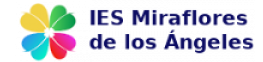 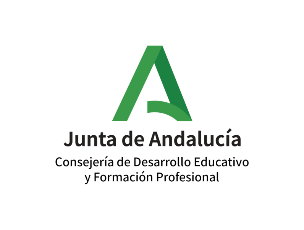 SOLICITUD DE DOCUMENTOS1. DATOS DEL SOLICITANTE:Apellidos y nombre: _____________________________________________________DNI/Pasaporte: ___________________________Fecha de nacimiento:             /              /                        Localidad:_________________Provincia: _______________________________         País: ____________________Domicilio: _____________________________________________________________Localidad: ______________________ Provincia: _________________CP: _________Teléfono: _____________________         email: _______________________________2. DOCUMENTO QUE SOLICITA	_______________________________________________________________	_______________________________________________________________ DOCUMENTACIÓN QUE SE DEBERÁ PRESENTAR:  Fotocopia del DNI/Pasaporte  Liquidación de Tasa (Modelo 046)  Si procede, Fotocopia y Original de la tarjeta de Familia Numerosa debidamente actualizada Málaga a _____ de_______________________ de 20_____Firmado:…………………………………………………….SR/A DIRECTOR/A DEL IES MIRAFLORES DE LOS ÁNGELES MÁLAGAAvda. Arroyo de los Ángeles 138, Málaga C.P. 29011Tlf. 951298390Email: 29700102.edu@juntadeandalucia.eshttps://institutomiraflores.es/CERTIFICADO ACADÉMICO DE ESTUDIOS REALIZADOSCERTIFICADO DE MATRÍCULABAJA VOLUNTARIA (Solo mayores de 16 años)Otros 